Тесты  для леч. четверг Скопируйте тесты своего варианта, укажите правильный ответ любым удобным способом прямо в тестах. Выберите вариант в соответствии с номером в списке группы: 1- й в-т- №1, 4, 7, 10, 13; 2-й в-т-№2, 5, 8, 11; 3-й в-т- 3, 6,9,12.1-й вариант1. САЛЬМОНЕЛЛЫ ОТЛИЧАЮТСЯ ОТ ДРУГИХ ЭНТЕРОБАКТЕРИЙ ПОморфологии, окраске по Грамубиохическим, антигенным свойствамтипу метаболизмаотношению к молекулярному кислородутребовательности к питательным средам2. МЕТОДОМ РАННЕЙ ДИАГНОСТИКИ  БРЮШНОГО ТИФА, ПАРАТИФОВ А И В ЯВЛЯЕТСЯ ВЫДЕЛЕНИЕкопрокультурыбиликультурыуринокультурыгемокультурырозеокультуры3. МЕТОДЫ МИКРОБИОЛОГИЧЕСКОЙ ДИАГНОСТИКИ САЛЬМОНЕЛЛЕЗНЫХ ПИЩЕВЫХ МИКРОБНЫХ ОТРАВЛЕНИЙмикроскопический, экспресс-диагностика (РИФ)бактериологический, серологическийсерологический, аллергическийаллергический, молекулярно-генетическийне проводится4. СПЕЦИФИЧЕСКАЯ ПРОФИЛАКТИКА БРЮШНОГО ТИФА, ПАРАТИФОВ А И Вантибиотикипробиотикиличная гигиенаобследование на диз.группувакцины (химические, убитые), бактериофаг5. ИССЛЕДУЕМЫЙ МАТЕРИАЛ ПРИ ПОДОЗРЕНИИ НА БРЮШНОЙ ТИФ НА 2-Й НЕДЕЛЕ ЗАБОЛЕВАНИЯкровь, ликвориспражнения, моча, желчь испражнения, мокротарвотные массы, испражненияпромывные воды желудка6. АРБИТРАЖНЫМ МЕТОДОМ МИКРОБИОЛОГИЧЕСКОЙ ДИАГНОСТИКИ БАКТЕРИОНОСИТЕЛЬСТВА S. TYPHI ЯВЛЯЕТСЯ ВЫДЕЛЕНИЕгемокультурыбиликультурыкопрокультурыуринокультурымиелокультуры7. ДЛЯ «АНАМНЕСТИЧЕСКОГО» ВИДАЛЯ ХАРАКТЕРНО1) нарастание титра специфических антител при исследовании парных сывороток2)  отсутствие нарастания титра специфических антител при исследовании парных сывороток3) наличие только Ig М 4) наличие Ig М, Ig G5) наличие Ig М, Ig G, Ig A8. СПЕЦИФИЧЕСКАЯ ТЕРАПИЯ БРЮШНОГО ТИФА, ПАРАТИФОВ А И В1) антибиотики2) аутовакцина3) иммуноглобулин4) бактериофаг5) анатоксин		вариант 2КУЛЬТУРАЛЬНЫЕ СВОЙСТВА САЛЬМОНЕЛЛтребовательны к питательным средаммикроаэрофилыкапнофилы«щелочелюбивы»«желчелюбивы»ОСНОВНОЕ МЕСТО ЛОКАЛИЗАЦИИ ВОЗБУДИТЕЛЕЙ  БРЮШНОГО ТИФА, ПАРАТИФОВ А И В ПРИ БАКТЕРИОНОСИТЕЛЬСТВЕлимфоидная ткань тонкого кишечникажелчный пузырь мозговые оболочкипеченькровьКРИТЕРИЙ ДИФФЕРЕНЦИАЦИИ «ИНФЕКЦИОННОГО» ВИДАЛЯтитр РА равный диагностическомутитр РА выше диагностическогонарастание титра антител в динамике заболеванияфеномен агглютинации не менее ++наличие IgM, IgGВРЕМЯ ВЫДАЧИ ОТВЕТА ИЗ БАКЛАБОРАТОРИИ ПРИ ВЫДЕЛЕНИИ КОПРОКУЛЬТУРЫ ВОЗБУДИТЕЛЯ САЛЬМОНЕЛЛЕЗНЫХ ПИЩЕВЫХ МИКРОБНЫХ ОТРАВЛЕНИЙна 3-4-й деньна 4-5-й деньна 5-6-й деньна 7-10-й деньна 14-16-й деньСПЕЦИФИЧЕСКАЯ ПРОФИЛАКТИКА САЛЬМОНЕЛЛЕЗНЫХ ПИЩЕВЫХ МИКРОБНЫХ ОТРАВЛЕНИЙполивалентная вакцинаполивалентный анатоксинполивалентный бактериофагдонорский иммуноглобулинхимическая брюшнотифозная вакцина с Vi-антигеномВРЕМЯ ВЫДАЧИ ОТВЕТА ИЗ БАКЛАБОРАТОРИИ ПРИ ВЫДЕЛЕНИИ ГЕМОКУЛЬТУРЫ ВОЗБУДИТЕЛЯ БРЮШНОГО ТИФАна 3-4-й деньна 4-5-й деньна 5-6-й деньна 7-10-й деньна 14-16-й день ДЛЯ САЛЬМОНЕЛЛ, ВЫЗЫВАЮЩИХ ВНУТРИБОЛЬНИЧНЫЕ ИНФЕКЦИИ ХАРАКТЕРНОантибиотикорезистентностьобразование экзотоксиначувствительность к желчиобразование макрокапсулыобразование спорДЛЯ «АНАМНЕСТИЧЕСКОГО» ВИДАЛЯ ХАРАКТЕРНОнарастание титра специфических антител при исследовании парных сыворотокотсутствие нарастания титра специфических антител при исследовании парных сыворотокналичие только Ig М наличие Ig М, Ig Gналичие Ig М, Ig G, Ig A3-й вариант1. АНТИГЕНЫ САЛЬМОНЕЛЛО- , Rh-антигеныО-, HLA I классаCD-антигеныS-, V-антигеныО-, Vi-, Н-антигены2. СЕРОДИАГНОСТИКУ БРЮШНОГО ТИФА, ПАРАТИФОВ А И В ПРОВОДЯТс 1-го дня заболеванияс 3-го дня заболеванияс конца 1-й недели заболеванияс конца 2-й недели заболеванияс конца 3-й недели заболевания3. ВЕДУЩИЙ ФАКТОР ВИРУЛЕНТНОСТИ САЛЬМОНЕЛЛфимбриибелки наружной мембраныVi-антигенэкзотоксинэндотоксин4. ВРЕМЯ ВЫДАЧИ ОТВЕТА ИЗ БАКЛАБОРАТОРИИ ПРИ ВЫДЕЛЕНИИ КОПРОКУЛЬТУРЫ ВОЗБУДИТЕЛЯ САЛЬМОНЕЛЛЕЗНЫХ ПИЩЕВЫХ МИКРОБНЫХ ОТРАВЛЕНИЙ1) на 3-4-й день2) на 4-5-й день3) на 5-6-й день4)на 7-10-й день5) на 14-16-й день5. ИССЛЕДУЕМЫЙ МАТЕРИАЛ ПРИ ПОДОЗРЕНИИ НА БРЮШНОЙ ТИФ НА 1-Й НЕДЕЛЕ ЗАБОЛЕВАНИЯкровьжелчьиспражнениякостный мозгмоча6. ВЫДЕЛЕНИЕ ГЕМОКУЛЬТУРЫ ПРИ БАКТЕРИОЛОГИЧЕСКОЙ ДИАГНОСТИКЕ БРЮШНОГО ТИФА ВКЛЮЧАЕТмикроскопию препарата из кровипосев крови на желчный бульон 1:5посев крови на желчный бульон 1:10посев крови на висмут-сульфит агарисследование парных сывороток7. ДЛЯ «ИНФЕКЦИОННОГО» ВИДАЛЯ ХАРАКТЕРНОснижение титра специфических антител при исследовании парных сыворотокнарастание титра специфических антител при исследовании парных сыворотокналичие только Ig Gналичие только Ig МРА положительна с 1-го дня заболевания8. СПЕЦИФИЧЕСКАЯ ТЕРАПИЯ БРЮШНОГО ТИФА, ПАРАТИФОВ А И ВантибиотикиаутовакцинаиммуноглобулинбактериофаганатоксинТеория: выберите вопрос в соответствии с вашим вариантом. 1. Особенности биологии сальмонелл, определяющие их роль в инфекционной патологии человека.2.  Роль сальмонелл в развитии внутрибольничных инфекций. Внекишечные проявления сальмонеллёзной инфекции.3. Факторы патогенности  сальмонелл, определяющие особенности сальмонеллезных инфекций2. Решите ситуационную задачу: Пациенту с предварительным диагнозом "брюшной тиф" в иммунологической лаборатории провели РА Видаля с брюшнотифозными диагностикумами. Получен следующий результат:1 вариант            2 вариант		3 вариант1. Назовите цель постановки реакции и метод исследования.2.  С какого периода заболевания возможно использовать данный метод исследования и почему? 3.  Критерии учета, оценки и достоверности.4 .  Оцените полученные результаты и сформулируйте вывод.5.  Объясните, почему реакция ставится с четырьмя диагностикумами?Практика.  Для 1-го варианта: обледуемые 1 и 2; для 2-го варианта  обследуемые 3 и 4: для 3-го варианта: обследуемые 5 и 6.1. Проведите серологическое исследование по обнаружению антител в сыворотках обследуемых, которые устраиваются на работу в сеть быстрого питания, для чего: Учтите и оцените результаты РПГА с сыворотками крови обследуемых и эритроцитарным диагностикумом из S. TyphiРезультаты запишите в протокол (в методах ОБЯЗАТЕЛЬНО укажите КУ, КО И КД).Требуется ли подтверждение результатов данного исследования? Если «да», то какой метод для этого использовать и в чем его особенность в данном случае?1/501/1001/2001/4001/800КАКСО-брюшно-тифозный+++++++++++Равномер-но мутныйПрозрач-ныйН-брюшно-тифозный++++++---Равномер-но мутныйОН-паратифоз-ный А++----Равномер-но мутныйОН-паратифоз-ный В++----Равномер-но мутный1/501/1001/2001/4001/800КАКСО-брюшно-тифозный++++++---Равномер-но мутныйПрозрач-ныйН-брюшно-тифозный+++++---Равномер-но мутныйОН-паратифоз-ный А++----Равномер-но мутныйОН-паратифоз-ный В+++++++++++++-Равномер-но мутный1/501/1001/2001/4001/800КАКСО-брюшно-тифозный++++++++--Равномер-но мутныйПрозрач-ныйН-брюшно-тифозный++++++++++++-Равномер-но мутныйОН-паратифоз-ный А++++----Равномер-но мутныйОН-паратифоз-ный В++----Равномер-но мутный1:101:201:401:801:1601:320КАКС1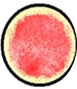 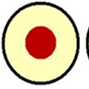 23456ЦельисследованияМетод и его содержаниеРезультаты исследованияВывод